August 3, 2017Dear Vernal Pool Observer,The vernal pool application(s) you submitted to the Natural Heritage and Endangered Species Program (NHESP) has been officially certified.  Please see below for more pool information and links to view the Certified Vernal Pool (CVP) location on MassGIS.  *Note: Updates to the CVP layer are posted overnight.  If you do not see your pool today please check back tomorrow.Please contact the DEP Regional Office for the town in which this pool occurs with all regulatory questions (DEP Regional Offices and Vernal pool Liaisons can be determined by visiting the NHESP Vernal Pool website at www.mass.gov/nhesp ).  We encourage you to contact the NHESP with questions relating to the biological characteristics of vernal pools or the certification program.  Thank you for contributing to the conservation of a vulnerable resource by collecting and submitting the documentation needed to certify this vernal pool.Sincerely,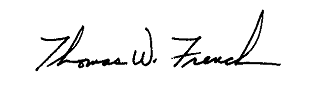 Thomas French, Ph.D.Assistant DirectorTown:  MedwayCVP # & Pool Name/Report #:7838Pool coordinates (Lat./Long.):42.1723, -71.4151Town:  MedwayCVP # & Pool Name/Report #: 7839Pool coordinates (Lat./Long.): 42.1707, -71.4149Town:  MedwayCVP # & Pool Name/Report #: 7840Pool coordinates (Lat./Long.): 42.1711,  -71.4180Pool Viewer: http://maps.massgis.state.ma.us/map_ol/oliver.php Download GIS datalayer:http://www.mass.gov/anf/research-and-tech/it-serv-and-support /application-serv/office-of-geographic-information-massgis/ datalayers/cvp.html